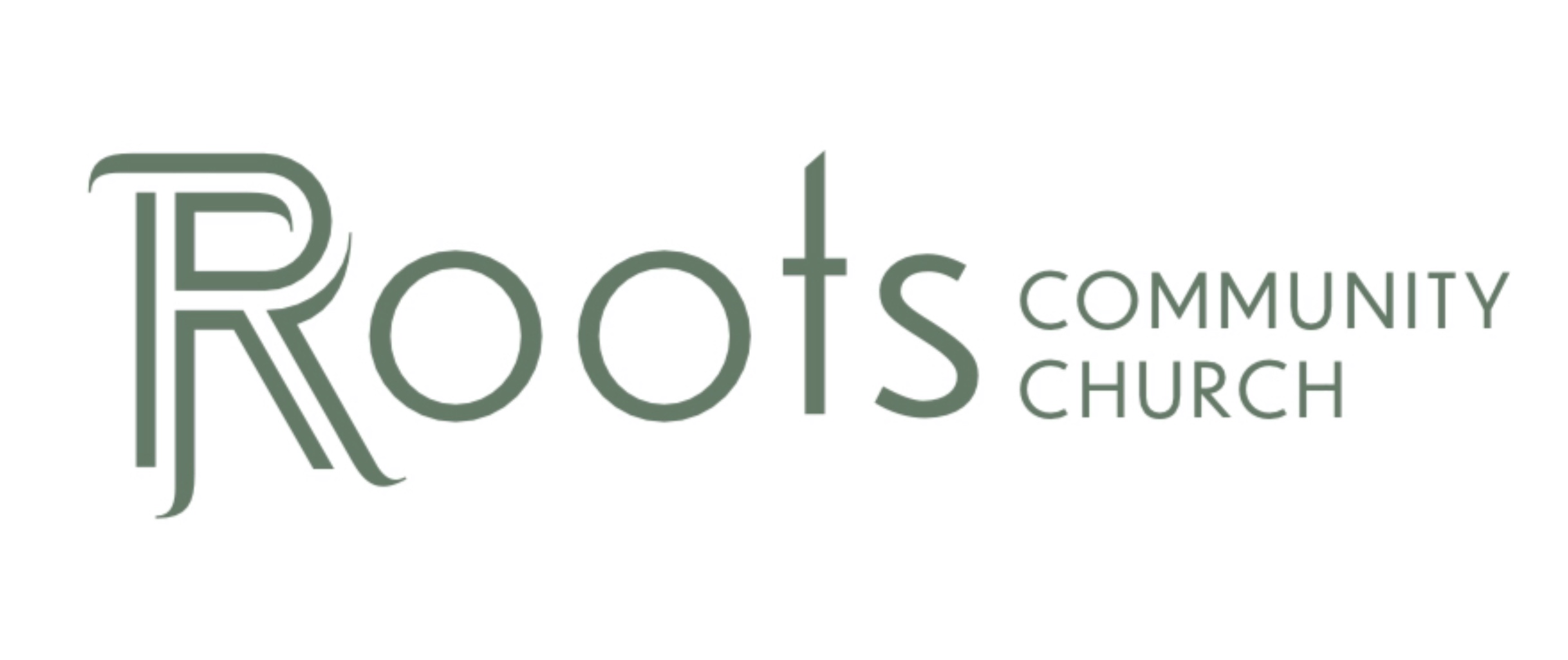 RCC Phoenix – 8.17.20 – (Love Series: Week 7) Love GivesToday we’re going to look at love and the role it plays in __________________.The idea of Christian giving applies to things other than __________________.Let’s look at 2 more characteristics of love from 1 Corinthians 13. Love Does Not ____________: (Zeloo)Zeloo Definition:to be heated or to ____________ with envy, hatred, angerThe longer we sit with the heat of jealousy, anger and envy, the hotter our __________________ will become.Many people deal with envy in their own strength by covering it up and allowing it to _______________.Envy appears to be focused on ______________ but is ultimately focused on self.Envy bulldozes the substance of our blessings and uses the rubble to start an unholy fire of __________________.If our __________________ is envy, our endeavor is ultimately selfish.“Who is wise and understanding among you? Let them show it by their good life, by deeds done in the humility that comes from wisdom. But if you harbor bitter envy and selfish ambition in your hearts, do not boast about it or deny the truth. Such “wisdom” does not come down from heaven but is earthly, unspiritual, demonic. For where you have envy and selfish ambition, there you find disorder and every evil practice. But the wisdom that comes from heaven is first of all pure; then peace-loving, considerate, submissive, full of mercy and good fruit, impartial and sincere. Peacemakers who sow in peace reap a harvest of righteousness.”You are designed to be in right relationship with God through faith in Jesus and then use your God given abilities as the mechanism to give to others from the new heart of love that grows inside you.If we are consumed with __________________ what others have, we will be blinded to the ways we can ____________ to others.There is a difference between being motivated by ____________ and __________________.“If you are a thief, quit stealing. Instead, use your hands for good hard work, and then give generously to others in need.”Matthew Henry Complete Bible Commentary:If we love our neighbor we shall be so far from envying his welfare, or being displeased with it, that we shall share in it and rejoice at it. His bliss and sanctification will be an addition to ours, instead of impairing or lessening it. This is the proper effect of kindness and benevolence: envy is the effect of ill-will. The prosperity of those to whom we wish well can never grieve us; and the mind which is bent on doing good to all can never [do it while having] ill toward any.Rejecting envy is evidence of a ______________ transplant that has occurred in us. Love is Not ____________: (Aschemoneo)Aschemoneo Definition:Not fitting or __________________ behavior The further we pull away from God the more our idea of __________________ erodes.“Do not let any unwholesome talk come out of your mouths, but only what is helpful for building others up according to their needs, that it may benefit those who listen.”Our job as Christ followers is to use our mouths to give __________________ and build others up as they need it. “If you claim to be religious (fear God) but don’t control your tongue, you are fooling yourself, and your religion (external religious worship) is worthless. Pure and genuine religion in the sight of God the Father means caring for orphans and widows in their distress and refusing to let the world corrupt you.”E.M. Zurr Bible Commentary: Refusing to let the world corrupt you means “…to be free from the vices commonly practiced by mankind.”What we deposit in our ______________ will be withdrawn through our mouth. “People can tame all kinds of animals, birds, reptiles, and fish, but no one can tame the tongue. It is restless and evil, full of deadly poison. Sometimes it praises our Lord and Father, and sometimes it curses those who have been made in the image of God. And so blessing and cursing come pouring out of the same mouth. Surely, my brothers and sisters, this is not right! Does a spring of water bubble out with both fresh water and bitter water? Does a fig tree produce olives, or a grapevine produce figs? No, and you can’t draw fresh water from a salty spring.”We need to be careful how we talk about:Women. Men. Enemies. Elders. Parents. Children. Friends. Co-Workers. Those we lead. Those we hire. Those who serve. Those who can’t do anything for us.If we find ourselves boiling with envy or acting inappropriately, we need to ask the Holy Spirit to show us the area of our heart that needs to ______________.How many struggles in our culture would be solved if we showed each other the characteristics of love listed in 1 Corinthians 13?When we remove selfish envy we are able to generously ____________ love to others.When we remove inappropriate behavior and talk we can use our words to ____________ encouragement to others.When we operate in love, we live prepared to ____________ others the good news of the Gospel.  Giving __________________Another reason we need to ________________ the idea of “giving” from money in the church is to open up our hearts to other ways to give.There can be instances where money is the appropriate thing to give. But there are other times when throwing money at a situation is not actually showing love.What are some things we can give?TimeEffortAttentionForgivenessCompassionUnderstandingTruthA Second ChanceLoveLet us be people who find creative ways to give.Giving everything to God also means giving up anything that _____________ between us and Him. “For He satisfies the longing soul, And fills the hungry soul with goodness.”Why should we be so concerned about others? Because Love ______________.